vò:TỤC TRUYỀN ĐĂNG LỤCQUYỂN 31MUÏC LUÏCÑôøi thöù möôøi baûy, sau ñôøi Thieàn sö Ñaïi giaùmÑeä töû noái doõi doøng phaùp Thieàn sö Long ôû Hoå khaâu, coù moät vò:1. Thieàn sö Ñaøm Hoa ôû Thieân ñoàng (hieän coù ghi luïc).Ñeä töû noái doõi doøng phaùp Thieàn sö Duï ôû Duïc vöông, coù chín vò:Thieàn sö Thaûn ôû löôngThieàn sö Sö Nhaát ôû Tònh töøThieàn sö Phaùp Toaøn ôû Ñaïo traøngThieàn sö Tueä Thaêng ôû Dieân phöôùc (boán vò hieän coù ghi luïc)Thieàn sö Phaùp Tuù ôû Vaân nhamThieàn sö Haïnh Ñoân ôû Lieân vaânThieàn sö Trieäu ôû Thieân muïcThieàn sö Coå ôû An nhamThieàn sö Vònh ôû Thöôïng nham (naêm vò khoâng ghi luïc).Ñeä töû noái doõi doøng phaùp Thieàn sö Thaùi ôû Ñaïi quy, coù boán vò:Thieàn sö Ñaùn ôû Tueä thoângThieàn sö Troïng An ôû Linh nhamThieàn sö Haïo ôû Chaùnh phaùpThieàn sö Bieän ôû Chieâu giaùc (boán vò hieän coù ghi luïc).Ñeä töû noái doõi doøng phaùp Thieàn sö Nguyeân ôû Hoä quoác, coù	naêmThieàn sö Haïnh Cô ôû QuoácThieàn sö Sö Theå ôû Tieâu sônThieàn sö Trí Thaâm ôû Hoa taïngCö só Tham Chính Tieàn Ñoan Leã (boán vò hieän coù ghi luïc)vò:Thieàn sö Vieân Trí ôû Thöôïng truùc (khoâng ghi luïc).Ñeä töû noái doõi doøng phaùp Thieàn sö Vieãn ôû Linh aån, coù chín vò:Thieàn sö Teà Vó ôû Ñoâng sônThieàn sö Nhö Baûn ôû Sô sônThöôïng nhaân Giaùc ACö só Noäi Haøng Taêng KhaiCö só Tri Phuû Caùt Ñaøm (naêm vò hieän coù ghi luïc)Thieàn sö Thö Kyù ôû Teá ñieânThieàn sö Thuû toøa NghieâuThieàn sö Lieãu Thöøa ôû Thöôïng lamThieàn sö Tueä Xung ôû Coâng an (boán vò khoâng ghi luïc).Ñeä töû noái doõi doøng phaùp Thieàn sö Daân ôû Hoa taïng, coù moät vò:1. Thieàn sö Baûo AÁn ôû Kính sôn (hieän coù ghi luïc).Ñeä töû noái doõi doøng phaùp Thieàn sö Toä ôû Hoa taïng, coù moät vò:01. Thieàn sö Quang ôû Ñoâng coác (hieän khoâng ghi luïc).Ñeä töû noái doõi doøng phaùp Thieàn sö Nguyeân ôû Chieâu giaùc, coù moät1. Thieàn sö Tueä Quaùn ôû Phuïng theâ (hieän coù ghi luïc).Ñeä töû noái doõi doøng phaùp Thieàn sö Ñaïo ôû Vaên Thuø, coù ba vò:Thieàn sö Tueä phöông ôû Sôû anThieàn sö Tö Nghieäp ôû Vaên Thuø (hai vò hieän coù ghi luïc)Thieàn sö Quyønh ôû Vaên Thuø (khoâng ghi luïc).Ñeä töû noái doõi doøng phaùp Thieàn sö Tuaân ôû Phaät Ñaêng, coù boán vò:Thieàn sö Lieãu Vaân ôû Truø nhamCö só Ñaõi Cheá Phan Löông Quyù (hai vò hieän coù ghi luïc)Thieàn sö Ñaïo Nhö ôû Thieân tænhCö só Trònh Tích ôû Song hoøe (hai vò khoâng ghi luïc).Ñeä töû noái doõi doøng phaùp Thieàn sö Minh ôû Laëc ñaøm, coù moät vò:Thieàn sö Thuû Duyeân ôû Voâ vi (hieän coù ghi luïc).*****ÐEÄ TÖÛ NOÁI DOÕI THIEÀN SÖ LONG ÔÛ HOÅ KHAÂUThieàn sö Ñaøm Hoa ôû Thieân ñoàng.Thieàn sö Ñaøm Hoa ôû ÖÙng am - Thieân ñoàng taïi Minh chaâu. Voán ngöôøi doøng hoï Giang ôû Kyø chaâu. Luùc vöøa môùi sinh maø Sö ñaõ coù töôùng kyø ñaëc, tuaán kieät. Naêm möôøi baûy tuoåi, Sö ñeán Ñoâng thieàn caàu xin xuoáng toùc xuaát gia. Môùi ñaàu, Sö ñeán baùi yeát Thieàn sö Toaïi ôû Thuùy nam, ñöôïc nhuaàn phaùp chæ ñaïo vò, nhaân ñoù vaân du khaép giang hoà, cuøng caùc baäc Laõo tuùc kích khôi ñeàu kheá hôïp. Sö ñeán vaân du leã baùi Thieàn sö Vieân Ngoä, vöøa moät laàn thaáy gaëp maø Thieàn sö Vieân Ngoä tha thieát raên daét Sö. Ñeán luùc ra ñaát Thuïc, Sö ñeán baùi yeát Thieàn sö Long - luùc ñang ôû Phöông giaùo. Veà sau, Thieàn sö Long chuyeån dôøi ñeán Hoå khaâu, Sö cuõng ñi theo haàu. Chöa ñaày nöûa naêm maø Sö choùng toû roõ ñaïi söï. Sö giaõ töø ñi ñeán ÖÙng am, phaân toøa taïi Lieân vaân, khai ñöôøng giaûng phaùp taïi Dieäu nghieâm, sau ñoù Sö laïi chuyeån dôøi ñeán ôû caùc chuøa lôùn. Ngaøy ôû taïi Quy toâng, khi aáy Thieàn sö Ñaïi Tueä ñang ôû taïi Mai döông, coù vò Taêng rao truyeàn ngöõ cuù chæ daïy cuûa Sö ñeán ñoù. Thieàn sö Ñaïi Tueä troâng thaáy, maø heát lôøi taùn thaùn, laïi duøng keä tuïng gôûi ñeán Sö raèng: “Ngoài döùt Kim luaân nuùi thöù nhaát, ngaøn yeâu traêm quaùi, toâng veát tieâu. Naêm sau laïi ñöôïc tin töùc Phaät. Baùo ñaùp Döông Kyø chaùnh maïch thoâng”. Thieàn sö Ñaïi Tueä meán troïng quy ngöôõng Sö ñeán nhö vaäy.Coù luùc leân giaûng ñöôøng, Sö baûo: “Chín naêm ngoài xoay maët vaùch töôøng, naùt hoaïi chaùu con ôû Ñoâng ñoä, moät chieác giaøy mang trôû veà Taây vöùc, ñoän ñaët Laõo Töû maët vaøng”. Sö naém caây gaäy, hoïa veõ moät ñöôøng, tieáp baûo: “Traâu ñaù giang ngang ñöôøng xöa, moät con ngöïa sinh ba con hoå”. Laïi coù luùc leân giaûng ñöôøng, Sö baûo: “Laõo Ñöùc Chöông muø loøa hoái ngoác, töø tröôùc laïi khoâng ñöôïm muøi vò, naém ñöôïc mieäng, maát lieàn loã muõi, canh ba hai ñieåm xöôùng ba ca, khoâng moái choáng daác Phaïm vöông nguû”. Sö heùt moät tieáng, tieáp baûo: “Ta ñi trong coû hoang, oâng laïi vaøo thoân saâu”. Laïi coù luùc leân giaûng ñöôøng, Sö baûo: “Laâm Teá ôû nôi Hoaøng Nghieät, ba laàn aên gaäy thaáu ñaït yù chæ. Caùc ngöôøi laïi thaáy ñöôïc thaáu chöa. Ngay nhö mät laàn caén beøn ñöùt, cuõng chöa phaûi laø Ñaïi tröôïng phu taøi gioûi. Chö Phaät ba ñôøi mieäng treo treân vaùch töôøng, caùc laõo Hoøa thöôïng trong thieân haï laáy gì aên côm?” Coù luùc leân giaûng ñöôøng, Sö baûo: “Töø ngaøy möôøi laêm trôû veà tröôùc, nöôùc daâng thuyeàn cao, töø ngaøy möôøi laêm trôû veà sau, ñaát buøn nhieàu Phaät lôùn, ngay ngaøy möôøi laêm, caùc cheùp bieån ñoâng ñaùnh gaäy möa tôï nghieâng ñoå boàn. Ngay nhö ñöôïc taát caû chuùng sinh trong khaép tam thieân ñaïi thieân theá giôùi thaûy ñeàu hoan hyû cho ñoù laø ñaùnh moät gaäy chaúng phoøng ngaïi öùng thôøi öùng tieát, baùo aân baát chôït thoâng thaân nhaûynhoùt, beøn laøm moät baøi thô cöû tôï ñaïi chuùng. Chuoàn chuoàn höùa phaûi chuoàn chuoàn xinh, bay ñi bay laïi chaúng töøng döøng, bò ta baét laïi ngaét hai caùnh, vöøa tôï moät caùi ñinh saét lôùn”. Laïi coù luùc leân giaûng ñöôøng, Sö baûo: “Neáu laøm moät caâu thöông löôïng, aên chaùo ai ngöôøi chaúng hieåu, chaúng laøm moät caâu thöông löôïng, truøng con trong haàm phaån cöôøi gieát cheát Xaø-leâ”. Sö naém caây gaäy, tieáp baûo: “Caây gaäy toäi phaïm quaù trôøi, ñeø neùn ñeán hai nuùi Thieát vi. Haõy noùi Tieán phöôùc laïi coù quaù phaïm khoâng?” Sö goõ caây gaäy moät caùi, tieáp baûo: “Chaäm moät khaéc”. Laïi coù luùc leân giaûng ñöôøng, Sö baûo: “Saùng khoâng thaáy toái, toái khoâng thaáy saùng, saùng toái caû hai ñeàu maát, khoâng khaùc A Sö theá tuïc. Daõ can suûa, sö töû roáng. Sö töû roáng, Daõ can suûa ba nhaø trong thoân ngöûi muøi khæ giaù taêng gaáp möôøi laàn. Haït chaâu minh nguyeät döôùi caèm Ly long phaân vaèn chaúng thaúng, neáu laøm loã muõi naïp Taêng nôi naøo ñöôïc laïi, ba möôi naêm sau keùo tay ñaám ngöïc chöa phaûi laø khoå”. Laïi coù luùc leân giaûng ñöôøng, Sö baûo: “Beân raù côm trong thuøng sôn, cuøng khaïc nhoå nhieàu oâng taùt nöôùc, cuøng maéng chöûi nhieàu oâng tieáp moå, nöôùc Hoaøng haø ba ngaøn naêm moät laàn trong, Baøn ñaøo naêm traêm naêm moät laàn nôû hoa. Haïc-laëc-na caén nhaèm raêng mieäng, Chu Ñaûnh Vöông cöôøi lôùn ha ha. Naêm möôi naêm tröôùc, Quy Toâng coù moät taéc coâng aùn, ngaøy nay neâu cöû tôï caùc ngöôøi. Haõy noùi laø coâng aùn gì? Vöông Tieát caáp maát ngay taám thieáp”. Laïi coù luùc leân giaûng ñöôøng, Sö baûo: “AÊn chaùo aên côm baát chôït caén nhaàm ñaàu löôõi, maùu vaáy leân ñeán Phaïm thieân, döôùi boán thieân haï möa daøn duïa coù thöøa, Ngoïc hoaøng ñaïi ñeá phaùt ñuoåi hoûi Long vöông ôû Ñoâng haûi, ñeán treân ñænh nuùi Kim luaân xeùt hoûi. Chæ trong khoaûnh khaéc truy tìm caùc ngöôøi vì laøm chöùng kieán. Vaû laïi, moãi moãi xin y nhö thaät toû baøy, raát kî xoay laùnh. Neáu nhö khoâng thaät, thì vui choân taùnh maïng caùc ngöôøi”. Laïi coù luùc leân giaûng ñöôøng, Sö baûo: “Naêm traêm löïc só naâng ñaù nghóa, ñaàu vöïc muoân nhaän buoâng tay ñi, möôøi phöông theá giôùi moät naém saét, treân löng hö khoâng loâng traéng moïc, ngay nhö naém lieàn chöùc khaên phaán, buoâng thoaùt aùo vaûi muøi chim coát, ñeán döôùi cöûa Baùo aân, chaùnh kheùo aên gaäy. Côù sao nöûa ñeâm daäy laïi cong goái ngoài, ñaàu côø sao hieän tröôùc naïp Taêng”. Laïi coù luùc leân giaûng ñöôøng, Sö baûo: “Trong maét chö Phaät ba ñôøi khoâng ñöôøng gaân, döôùi da Toå sö saùu ñôøi khoâng coù maùu, roõ raøng caén nhaèm moâi neáu, nhaïy voït ra kia quay voïng chaúng ñöôïc, côù sao Nam Tuyeàn cheùm meøo con?” Laïi coù luùc leân giaûng ñöôøng, Sö baûo: “Ngöôøi tham thieàn raát kî nhaàm duïng taâm, toû ngoä kieán taùnh laø nhaàm duïng taâm, thaønh Phaät thaønh Toå laø nhaàm duïng taâm, ñi ñöùng naèm ngoài laø nhaàm duïng taâm, aên chaùo aên côm laø nhaàm duïng taâm, taû phaån ñaùi vaõi laø nhaàm duïng taâm, moät ñoäng moät nieäm moät ñi moät laïi laø nhaàm duïng taâm.Laïi coù moät nôi nhaàm duïng taâm. Quy Toâng chaúng daùm cuøng caùc ngöôøi noùi phaù. Côù sao moät chöõ vaøo cöûa coâng, chín naêm xe chaúng ra?” Laïi coù luùc leân giaûng ñöôøng, Sö baûo: “Thôï taøi kheùo chöa ra tay, ngoïc ñaù chaúng phaân, khoâng ngöôøi gioûi ñuùc, vaøng caùt laãn loän.  Giaû söû khoâng Thaày töï  toû ngoä, ñeán döôùi cöûa Thieân ñoàng, chaùnh kheùo saùng ñaùnh ba ngaøn gaäy chieàu ñaùnh taùm traêm gaäy”. Chôït nhieân Sö naém caây gaäy, tieáp baûo: “Goïi laøm caây gaäy, ngoïc ñaù chaúng phaân, khoâng goïi laøm caây gaäy, vaøng caùt laãn loän. Trong ñoù moät caùi nöûa caùi kheùo phaân raønh ñaàu moái, quaûn laáy böôùc baèng ñan tieâu, hoaëc chöa nhö vaäy”. Sö goõ caây gaäy moät caùi, tieáp baûo: “Gaáp ñaët maét troâng xem”.Coù vò Taêng hoûi: “Baø Töû hoûi Nham Ñaàu: “Vôùi Trình muøa maùi cheøo cong thì chaúng hoûi, haõy noùi ñöùa con trong tay Baø Töû töø ñaâu ñöôïc laïi?” Nham Ñaàu goõ vaøo maïn thuyeàn ba caùi YÙ chæ aáy nhö theá naøo?” Sö ñaùp: “Mung gaëp ñaùnh nhaèm lieàn ñaùy laïnh coùng”. Laïi hoûi: “Luùc aáy neáu hoûi thì Hoøa thöôïng ñoái ñaùp nhö theá naøo?” Sö ñaùp: “Moät caây gaäy ñaùnh gieát”. Laïi noùi: “Laõo Hoøa thöôïng aáy raát gioáng mua khaên truøm ñaàu”. Sö baûo: “OÂng ñeán nôi naøo maø thaáy ñöôïc Nham Ñaàu?” Vò Taêng aáy ñaùp: “Traùp taâu”. Sö baûo: “Ñoå Tuyeån Thieàn Hoøa”. Laïi hoûi: “Baø sinh ñöôïc baûy ngöôøi con, saùu ñöùa chaúng gaëp tri aâm, chæ coøn moät ñöùa aáy cuõng khoâng tieâu ñöôïc, vaát boû vaøo trong nöôùc laïi taïm nhö theá naøo?” Sö ñaùp: “Thieáu baùn ñuøa vui”. Laïi hoûi: “Luùc aáy baát chôït Nham Ñaàu nhaû theø löôõi, yù laøm sao soáng?” Sö ñaùp: “An vui thì ñoàng hoan hyû”. Laïi hoûi: “Coù vò Taêng hoûi Vaân Moân: “Theá naøo laø tònh phaùp thaân?” Vaân Moân ñaùp: “Haønh lan hoa thuoác”. YÙ aáy nhö theá naøo?” Sö ñaùp: “Caùt saâu noû troøng maét”. Laïi hoûi: “Chæ vaäy laø choân vuøi chính mình, chæ vaäy laø coâ phuï tieân Thaùnh, lìa hai töôùng aáy nôi naøo hoøa buøn keùo nöôùc, xin Sö chæ baøy?” Sö ñaùp: “Ñuõa ngoïc choáng mieäng hoå”. Laïi noùi: “Moät lôøi vaøng ñaù ñaøm noùi laïi naëng, muoân söï loâng hoàng, thoaùt ñi nheï nhaøng”. Sö baûo: “Chôù löøa doái Laøo Taêng taøi kheùo”. Laïi hoûi: “Moïi ngöôøi ñeàu sôï löûa ñoát noùng, toâi thích ngaøy haï keùo daøi, uøn gioù töø phöông Nam laïi, laàu caùc luùc thoaùng chuùt gioù maùt thì theá naøo?” Sö ñaùp: “Daùo ngaõ maëc giaùp”.Nhaân ngaøy huùy kî taïi Hoå khaâu, Sö nieâm höông raèng: “Bình sinh chaúng daáy khua nhaèm caùi khoâng yù trí. Laõo Hoøa thöôïng laøm heát kyõ löôõng, gheù hôïp khoâng ñöôïc, töø ñaây ngöï ñi can qua, tuøy phaàn maëc aùo aên côm, hai möôi naêm laïi, ngoài nôi caùi saøn khuùc luïc, treo ñaàu heo baùn thòt choù, bieát kia coù laém chöùng cöù, tuy laø moät naêm qua moät ngaøy ñoát höông. Ngaøn xöa khieán ngöôøi chuyeån haän theâm saâu”. ÔÛ trong thaát, Sö hay reøn luyeän kyø ngaûi, neân ngöôøi ñôøi xöng goïi nôi Sö vaø Ñaïi Tueä laø hai moân Cam loà.Sö töøng raên daïy ñoà chuùng raèng: “Nhaø naïp Taêng mang giaøy coû ôû taïi vieän, chaúng gioáng nhö raén hoå meán nhôù hang huyeät ö?”Ñeán ngaøy 13 thaùng 06 naêm Long Höng thöù nhaát (1163) thôøi Nam Toáng, Sö an nhieân thò tòch, döïng thaùp an taùng toaøn thaân taïi Baûn sôn.ÐEÄ TÖÛ NOÁI DOÕI THIEÀN SÖ DUÏ ÔÛ DUÏC VÖÔNGThieàn sö Thaûn ôû löông.Thieàn sö Thaûn ôû löông taïi Phöôùc chaâu. Coù vò Taêng neâu cöû caâu thoaïi caùi löôïc tre cuûa Thieàn sö Ñaïi Tueä maø thænh hoûi. Sö duøng baøi keä tuïng chæ daïy raèng: “Kính Sôn coù caùi löôïc tre, chæ vaäy rieâng khoâng ñaïo lyù gì. Ñieän Phaät nhaø truø, Tam moân. Xuyeân qua tai maét naïp Taêng”. Ngay lôøi noùi ñoù, vò Taêng aáy beøn coù söï tænh ngoä.Thieàn sö Sö Nhaát ôû T nh töø.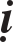 Thieàn sö Sö Nhaát - Thuûy Am ôû Tònh töø taïi phuû Laâm an, voán ngöôøi doøng hoï Maõ ôû Vuï chaâu. Naêm möôøi saùu tuoåi, Sö xuoáng toùc xuaát gia. Môùi ñaàu ñeán döï tham nôi Thieàn sö Tueä Chieáu taïi Tuyeát phong. Thieàn sö Tueä Chieáu neâu cöû caâu thoaïi taøng thaân khoâng daáu veát maø hoûi Sö, qua vaøi ngaøy, Sö môùi toû roõ, beøn trình keä tuïng raèng: “Taøng thaân khoâng daáu laïi khoâng taøng, thoaùt theå khoâng nöông beøn ôû ñôï, göông xöa chaúng nhoïc laïi töï chieáu, laéng khoùi cuøng söông thaám thu quang”. Thieàn sö Tueä Chieáu laïi chaát vaán Sö raèng: “Roát cuøng trong naøo laø nôi taøng thaân khoâng daáu veát? Sö ñaùp: “ÖÙa ngheïn”. Thieàn sö Tueä Chieáu laïi hoûi: “Nôi khoâng daáu veát, nôi naøo chaúng aån taøng thaân?” Sö ñaùp: “Hoå ñaù nuoát ngay con deâ goà”. Thieàn sö Tueä Chieáu chaáp thuaän ñoù. ÔÛ laâu sau, leân giaûng ñöôøng, Sö baûo: “Sö oâng Vieân Ngoä noùi: “Tham thieàn tham ñeán nôi khoâng tham, tham ñeán khoâng tham môùi suoát cuøng. Vôùi Thuûy am thì khoâng nhö vaäy. Tham thieàn, tham ñeán choã khoâng tham. Tham ñeán khoâng tham chöa suoát cuøng. Neáu cuøng muoán cuøng ngaøn daëm maét, laïi phaûi böôùc leân moät taàng laàu”. Laïi coù luùc leân giaûng ñöôøng, Sö baûo: “Maây ñoâng muoán thaønh tuyeát maø chöa thaønh, Phoå Hieàn cöôõi töôïng cao vôïi. Laõnh mai nöûa hôïp nöûa môû, caûnh töôïng thieáu thaát tieát baøy, tieän nghó gì ñi coøn laø nöûa naâng daéc, laøm gì soáng laø vieäc cuûa toaøn naâng daéc, tröôùc ngöôøi voâ trí chôù noùi, ñaùnh ñaàu caùc ngöôøi phaù raùch traùn”. Coù luùc leân giaûng ñöôøng, Sö neâu cöû phaùp nhaõn chæ daïy ñaïi chuùng: “Khaép möôøi phöông theá giôùi caùc coõi nöôùc saùng röïc rôõ, neáu coù moät ñaàu maûy tô töùc laø moät ñaàu moät ñaàu maûy tô”. Sö beøn döïng ñöùng caây phaát traàn, tieáp baûo: “Coù thaáy chaêng?” Xuyeân qua ñaàu laâu coøn chöa tænh giaùc. Coøn Phaùp Ñaêng noùi: “Khaép möôøi phöông theá giôùi caùc coõi nöôùc töï nhieân saùng röïc rôõ neáu coù moät ñaàu maûy tô, chaúng phaûi ñaàumoät maûy tô”. Vaø Sö baûo: “Ñeâm laïi saéc traêng möôøi phaàn ñeïp, ngaøy nay nuùi thu xanh voâ haïn”.Thieàn sö Phaùp Toaøn ôû Ñaïo traøng.Thieàn sö Phaùp Toaøn - Voâ Am ôû Ñaïo traøng taïi An caùt chaâu, voán laø ngöôøi doøng hoï Traàn ôû Coâ toâ. Môùi ñaàu, Sö ñeán nöông töïa Hoøa thöôïng Xuyeân ôû Ñoâng trai xuoáng toùc xuaát gia. Roài Sö ñeán nöông töïa Thieàn sö Phaät Trí qua thôøi gian daøi. Moãi laàn vaøo thaát, Thieàn sö Phaät Trí ñem caâu thoaïi con choù khoâng Phaät taùnh hoûi. Sö mòt môø khoâng traû lôøi ñöôïc. Moät ngaøy noï nghe vò Taêng neâu cöû baøi tuïng cuûa Nguõ toå noùi laø “Trieäu Chaâu loä baøy dao kieám”. Boãng nhieân Sö ñaïi ngoä, coù laøm baøi tuïng raèng: “Coå xuùy aàm aàm baøy nöûa vai, laàu roàng höông nhaû thuyeàn Ích chaâu, coù luùc goùt son ñuøa traêng saùng, ñaïp phaù Nguõ hoà soùng gôïn trôøi”. ÔÛ laâu sau, leân giaûng ñöôøng Sö baûo: “Muoán ñöôïc hieän tieàn chôù coøn thuaän nghòch”. Sö goõ caây gaäy moät caùi, tieáp baûo: “Ñaïi sö Tam Toå bieán laøm Daï-xoa maët ngöïa, höôùng Ñoâng Phaát-vu-ñaõi, Taây Cuø-da-ni, Nam Thieäm-boä, Baéc Uaát-ñôn- vieät, töùc laïi trong tay sôn Taêng trình baøy thaân, xöa nay voán chæ laø moät caây gaäy sôn ñen. Laïi coù thaáy chaêng? Neáu nhö thaáy ñöôïc vaøo ñòa nguïc nhö teân baén”. Roài, Sö goõ caây gaäy moät caùi vaø xuoáng khoûi toøa. Laïi coù luùc leân giaûng ñöôøng, Sö naém caây gaäy vaø baûo: “Caùc ngöôøi moãi moãi ñoäi trôøi ñöùng ñaát, loâng may giaêng ngang lang laät. Ñeán nôi ñi chaân khaùm nghieäm caùc phöông. Laïi ñeán trong ñoù tìm caùi gì, môùi nheï nhaï ruùt nhaèm, beøn noùi: “Thieân thai môøi khaép, Nam nhaïc du phöông, Ta taïm hoûi oâng ñaõ töøng thaâu gom ñöôïc bao baùu trong nöôùc Ñaïi thöïc chaêng?” Sö goõ caây gaäy moät caùi, tieáp baûo: “Raát kî mieäng ngaäm söøng deâ”. Coù vò Taêng hoûi: “Luùc Ngöu Ñaàu chöa thaáy gaëp Töù Toå thì theá naøo?” Sö ñaùp: “Trong thieân haï khoâng ngöôøi baàn khoå”. Laïi hoûi: “ Sau khi thaáy gaëp roài thì theá naøo?” Sö ñaùp: “Boán bieån khoâng keû giaøu sang”.Ñeán ngaøy 25 thaùng 07 naêm Kyû söûu (1169) thuoäc nieân hieäu Caøn Ñaïo (1165-1174) thôøi Nam Toáng, luùc Sö saép tòch, ñaïi chuùng thænh caàu Sö löu laïi keä tuïng, Sö tröøng maét nhìn xuoáng, ñaïi chuùng coá naøi caàu thænh, Sö beøn vieát hai chöõ “voâ voâ”. Xong, Sö neùm buùt maø thò tòch. Sau khi traø tyø coù ñöôïc xaù-lôïi naêm saéc, döïng thaùp an taùng taïi nuùi Kim ñaåu.Thieàn sö Tueä Thaêng ôû Dieân phöôùc.Thieàn sö Tueä Thaêng ôû Haøng nham - Dieân phöôùc taïi Tuyeàn chaâu, voán ngöôøi xöù Kieán ninh. Coù luùc leân giaûng ñöôøng, Sö heùt moät tieáng roài baûo: “Khaép möôøi phöông theá giôùi hôïp möôøi ñôøi xöa nay thaønh ñoâ nhaø cöûa, ôû trong ñoù böùc böùc bít bít roài vaäy, neáu buoâng môû moät kim chaâm beùn nhoïn, thì bieån lôùn chaûy ngöôïc doøng veà phía Taây, nuùi lôùn ñoå ngaõ, caùcloaøi caù roàng ngoan ñaø toâm cua giun deá ñeàu leân ñaát baèng voït ra soùng caû bôi loäi nhaûy muùa. Tuy laø nhö vaäy, phaûi ñeán treân ñaàu saøo traêm thöôùc tieán theâm moät böôùc, thì böôùc böôùc ñaïp chuyeån voâ taän taïng luaân, môùi bieát noùi loã muõi treo taïi treân moâi, loâng maøy khoâng ôû döôùi maét, laïi coù cuøng uûy thaùc chaêng?” Sö laïi heùt moät tieáng vaø tieáp baûo: “Raát kî chuyeån hôi xuùc phaïm huùy”.ÐEÄ TÖÛ NOÁI DOÕI THIEÀN SÖ THAÙI ÔÛ ÐAÏI QUYThieàn sö Ñaùn ôû Tueä thoâng.Thieàn sö Ñaùn ôû Tueä thoâng taïi Ñaøm chaâu, voán ngöôøi doøng hoï Nghieâm ôû Boàng chaâu. Môùi ñaàu ra quan aûi, Sö thaúng ñeán Ñöùc Sôn gaëp ngay Thieàn sö Thaùi ñang ôû taïi ñoù leân giaûng ñöôøng neâu cöû “Trieäu Chaâu baûo: “Baø Töû ôû Ñaøi sôn ñaõ vì oâng khaùm phaù xong roài. Haõy noùi yù chæ taïi nôi naøo?” Ngöng giaây laùt, tieáp baûo: “Ñeán ñaát gom caû laù vaøng ñi, vaøo nuùi ñaåy ra maây traéng laïi”. Nghe vaäy, boãng nhieân Sö toû roõ. Ngaøy hoâm sau vaøo thaát. Thieàn sö Thaùi hoûi: “Tröôùc, Baùch Tröôïng khoâng laïc nhaân quaû, nhaân gì rôi ñoïa Daõ hoà? Sau, Baùch Tröôïng chaúng meâ môø nhaân quaû, nhaân gì thoaùt khoûi Daõ hoà?” Sö ñaùp: “Kheùo cuøng moät hoá choân laáp ngay”. ÔÛ, laâu sau leân giaûng ñöôøng, Sö baûo: “Noùi Phaät noùi Toå chaùnh nhö thòt laønh moå thaønh veát seïo, cöû xöa neâu nay gioáng nhö côm thöøa canh caën. Moät laàn nghe beøn ngoä ñaõ laø rôi laïc vaøo ñaàu thöù hai. Moät neâu cöû beøn thöïc haønh, sôùm laø chaúng nhaèm tieän. Phaûi bieát moãi vieäc nhö trôøi che khaép, tôï ñaát chôû cuøng. Sö töû luùc ñi chaúng caàn beø baïn, traùng só daác tay khoâng nhôø söùc keû khaùc. Phaät toå nhoùn lieàn chaúng daäy, naïp Töû mong thaáy khoâng ñöôøng. Meâ ngoä caû hai ñeàu maát, Thaùnh phaøm döùt tuyeät loái. Haõy noùi töø xa xöa caùc Thaùnh duøng phaùp gì ñeå chæ daïy ngöôøi”. Sö beøn heùt moät tieáng, tieáp baûo: “Chôù voïng töôûng”.Nhaân ngaøy huùy kî Hoøa thöôïng Phaät taùnh, leân giaûng ñöôøng, Sö baûo: “Löøa con ba chaân ñuøa nhaûy ñi, böôùc böôùc cuøng theo chaúng cuøng ñeán. Ñaàu caây kinh daäy töøng caëp caù, baét laïi moät giaø moät chaúng giaø, vì meán tuøng truùc daãn gioù trong laønh, kia sao ra cöûa laïi beøn laø coû. Nhaân goïi Ñaøn Lang bieát ñöôïc haén, Ñaïi cô ñaïi duïng ñeàu ñaåy ngaõ, loø höông khaùm chöùng thaáy coäi nguoàn, phaån queùt ñaàu ñoáng löôïm vaät baùu, tuøng laâm meânh moâng doái thöông löôøng, khuyeân oâng chôù phæ baùng thieân sö kheùo toát”.Thieàn sö Troïng An ôû Linh nham.Thieàn sö Troïng An ôû Linh nham taïi Leã chaâu. Töø thuôû thieáu thôøi, Sö laøm Tyø-kheo, ñeán luùc traùng nieân, vaân du caùc giaûng töù. Sau ñoù, ñeánbaùi yeát Thieàn sö Vieân Ngoä ôû Töông sôn. Baáy giôø Thieàn sö Phaät Taùnh (Thaùi) ñang laø thuû toøa ôû ñoù, Sö vaøo baùi yeát tham hoûi, beøn laõnh ngoä yeáu chæ. Ñeán luùc Thieàn sö Thaùi (Phaät Taùnh) ñeán ôû Ñöùc Sôn baûo Sö ñeán Chung phuï, ñeà thoâng saùch noái doõi. Thieàn sö Vieân Ngoä hoûi: “Ngaøn daëm raûo böôùc laïi chaúng nhuïc Toâng phong, coâng aùn hieän thaønh laøm sao thoâng tin?” Sö ñaùp: “Troâng maët cuøng trình laïi khoâng ñôõ giuùp”. Laïi hoûi: “Ñaây laø taän cuøng cuøa Ñöùc Sôn, caùi naøo laø taän cuøng cuûa Thöôïng toïa?” Sö ñaùp: “Ñaâu coù ngöôøi thöù hai?” Laïi hoûi: “Sau löng mang caùi gì?” Sö beøn ñöa saùch ra Thieàn sö Vieân Ngoä cöôøi, baûo: “Taùc gia thieàn khaùch thieân nhieân coù ôû”. Sö thöa: “Giao cho Töông Sôn”. Tieáp ñeán tröôùc Taêng ñöôøng, Sö böng saùch maø thöa hoûi Thuû toøa, Thuû toøa hoûi: “Giaáy traéng Huyeàn sa ñaây töø ñaâu laïi?” Sö ñaùp: “Töø laâu im laëng coát yeáu naøy chaúng chuyeân voäi noùi. Ngaøy nay baùi trình, may maén mong moät laàn xem”. Thuû toøa beøn heùt. Sö baûo: “Thuû toøa taùc gia”. Thuû toøa laïi heùt. Sö naém saùch beøn ñaùnh, Thuû toøa ñònh baøn nghò, Sö baûo: “Chöa roõ ba taùm chín, chaúng khoûi töï traàm ngaâm”. Sö naém saùch laïi ñaùnh xuoáng moät caùi vaø noùi: “Luùc tieáp Thieàn sö Vieân Ngoä cuøng Thieàn sö Thaùi - Phaät Nhaõn thaáy. Thieàn sö Vieân Ngoä baûo: “Ñaùnh Thuû toøa ta cheát roài vaäy”. Thieàn sö Thaùi baûo: “Quan  Maõ Tö Tích coù laém baèng cöù”. Sö noùi: “Noùi laém Quan Maõ Tö Tích chính laø Long töôïng giaãm ñaïp”. Thieàn sö Vieân Ngoä goïi Sö laïi baûo: “Ta coù naêm traêm vò Thuû toøa. OÂng vì gì ñaùnh kia?” Sö thöa: “Hoøa thöôïng phaûi aên moät nhanh choùng môùi ñöôïc”. Thieàn sö Vieân Ngoä ngoaûy nhìn laïi Thieàn sö Thaùi - Phaät Nhaõn maø nhaû theø löôõi. Thieàn sö Thaùi - Phaät Nhaõn baûo: “Chöa nhaèm”. Vaø lieàn ngoaûy nhìn Sö maø baûo: “Tay khoâng naém ñaàu böøa, böôùc ñi cöôõi traâu nöôùc, ngöôøi töø treân caàu qua, caàu troâi nöôùc chaúng chaûy, yù laøm sao soáng?” Sö khom mình thöa: “Moïi thöù cuùng ñeàu laø ñeán thaät”. Thieàn sö Thaùi cöôøi, baûo: “Xöa nay laø ngöôøi trong phoøng nhaø”. Laïi ñeán ra maét Hoøa thöôïng Töï ôû Nguõ toå thoâng giao saùch phaùp quyeán. Thieàn sö Töï hoûi: “Trong saùch noùi caùi gì?” Sö ñaùp: “Vaên theå ñaõ roõ baøy”. Laïi hoûi: “Roát cuøng noùi caùi gì”. Sö ñaùp: “Ñang Döông khua kieám baùu”. Laïi hoûi: “Gaàn tröôùc laïi ñaây trong aáy khoâng bieát bao nhieâu chöõ?” Sö ñaùp: “Chôù löøa doái baïi hoaïi”. Thieàn sö Töï ngoaûy nhìn Thò giaû vaø hoûi: “Ñoù laø vò Taêng naøo vaäy?” Thò giaû thöa: “Thöôïng toïa aáy töøng ôû döôùi toøa cuûa Hoøa thöôïng ñi”. Thieàn sö Töï baûo: “Quaùi laï nghó gì coát ñaàu”. Sö thöa: “Bò Hoøa thöôïng ñoän ñaët laïi”. Thieàn sö Töï môùi ñem saùch ñeán treân loø löûa xoâng, vaø baûo: “Nam Moâ Tam maõn ñaø moät ñaø nam”. Sö ñeán gaàn phía tröôùc chæ khaûy moùng tay maø thoâi”. Thieàn sö Töï beøn môû saùch ñoïc xem. Ngaøy Sö trôû laïi Ñöùc Sôn, Thieàn sö Phaät Quaû, Phaät Nhaõn ñeàu coùkeä tuïng tieãn ñöa Sö. Sau ñoù khoâng bao laâu, phaùp tòch cuûa Linh nham bò troáng vaéng, caùc haøng naïp Töû daâng ñieäp vaên thænh môøi Sö ñeán truù trì. Sö beøn noái doõi doøng phaùp cuûa Thieàn sö Thaùi ôû Ñaïi quy.Coù luùc leân giaûng ñöôøng, Sö baûo: “Tham thieàn chaúng cöùu cuøng vöïc saâu. Chaïm ñöôøng ñeàu vì löu ngaïi. Do ñoù; giöõ söï tænh laëng, laéng ñoïng roãng nhaøn rôi nôi bieån ñoäc, duøng yeáu hôn maïnh, mình phaûi ngöôøi khaùc quaáy, laäp löôïng nhaân ngaõ, thaáy nôi sai khoâ, beøn khieán hôn keùm chaúng phaân, soi chieáu chaúng taïo duøng, duøng chaúng lìa hang toå, ñoù môùi laø choã hoïc, chaúng cao heát vì löu tuïc. Ñeán trong ñoù phaûi bieát coù thaáu thoaùt trong cheát aån coù nôi soáng. Phaät khoâng theå bieát, Toå chaúng theå löøng. Do ñoù, ngöôøi xöa noùi: Coù luùc tröôùc chieáu sau duïng. Vaû laïi, caàn cuøng oâng thöông löôïng. Coù luùc tröôùc duïng sau chieáu. OÂng laïi laø gaõ taøi gioûi môùi ñöôïc. Coù luùc chieáu duïng ñoàng thôøi, oâng laïi laøm sao soáng phaûi ñaùng. Coù luùc chieáu duïng chaúng ñoàng thôøi, oâng laïi höôùng ñeán nôi naøo gheù hôïp? Laïi coù bieát chaêng? Xuyeân Döông tieån cuøng caâu kinh ngaïi ngöôøi chaúng phaûi ñeán luùc hoïc ñöôïc laïi”.Thieàn sö Haïo ôû Chaùnh phaùp.Thieàn sö Haïo ôû Chaùnh phaùp taïi phuû Thaønh ñoâ, coù luùc leân giaûng ñöôøng, neâu cöû nhaân duyeân cuûa Vónh gia ñeán Taøo kheâ, roài Sö baûo: “Caàn bieát Vónh gia chaêng? Daác vuït nuùi bieån tìm tri kyû. Caàn bieát Toå sö chaêng? Ñaùnh ñoäng ñaát trôøi taïo laäp thaùi bình. Hai laõo aáy chaúng bieát ñi ñeán nôi naøo”. Sö goõ caây gaäy moät caùi moät caùi, tieáp baûo: “Toâng phong ngaøn xöa löu baù tieáng toát laønh”.Thieàn sö Bieän ôû Chieâu giaùc.Thieàn sö Bieän ôû Chieâu giaùc taïi phuû Thaønh ñoâ, coù luùc leân giaûng ñöôøng, Sö baûo: “Maûy may coù sai ñaát trôøi caùch bieät, caùch soâng ngöôøi xöôùng baøi töø chim chaù coâ, laàm nhaän tieáng keøm ngöôøi Hoà coù möôøi taùm voã. Caàn hieåu chaêng? Muoán ñöôïc hieän tieàn, chôù coøn thuaän nghòch, khoùi soùng nguõ hoà coù ai tranh, töø ñoù chaúng veà, veà beøn ñöôïc”.ÐEÄ TÖÛ NOÁI DOÕI THIEÀN SÖ NGUYEÂN ÔÛ HOÄ QUOÁCThieàn sö Haïnh Cô ôû Quoác.Thieàn sö Haïnh Cô - Giaûn Ñöôøng ôû Quoác taïi Ñaøi chaâu, voán ngöôøi doøng hoï Döông ôû Baûn quaän. Sö coù phong thaùi daùng veû noåi troäi khaùc thöôøng, taøi naêng hôn haún caû röøng nho. Naêm hai möôi tuoåi, Sö giaõ töø vôï con toâi tôù taàm hoïc phaùp xuaát theá, veà sau ñeán am aáy, thaàm coù kheá hôïp nhaän bieát. Sö ra ôû nuùi ÖÙng hoaøn, duøng dao caøy boå gioáng löûa moät mình suoát möôøi baûy naêm. Sö töøng laøm keä tuïng raèng: “Ñaát loâ khoâng löûa ñaõykhaùch troáng, tuyeát tôï trung hoa rôi cuoái naêm, nhaët ñöôïc gai khaâu aùo raùch, chaúng bieát thaân ôû trong quaïnh hiu. Sö töøng noùi vôùi moïi ngöôøi raèng: “Toâi coøn chöa aån yeân, ñaâu vì ôû nuùi vui vieäc toâi ö?” Moät ngaøy noï chôït nhìn ñeán caây ngaõ nôi ñaát, boãng nhieân Sö ñaïi ngoä, bình sinh moïi ñieàu nghi ngaïi tröôùc ñeàu tieâu maát. Sau ñoù khoâng bao laâu, beøn coù saéc maïng môøi ñeán ôû Vieân thoâng taïi Giang chaâu. Sö môùi baûo: “Ñaïo toâi saép haønh hoùa vaäy”. Vaø Sö möøng vui keùo gaäy maø ñi.Leân giaûng toøa, Sö giaûng phaùp raèng: “Vieân Thoâng khoâng môû baøy thuoác soáng, Ñôn Ñôn chæ baùn con meøo cheát, chaúng bieát caùi naøo khoâng tính löôøng, uoáng nhaèm khaép thaân laïnh toaùt moà hoâi”. Laïi coù luùc leân giaûng ñöôøng, Sö baûo: “Ñôn roõ töï mình vui laø nhaân khoå, höôùng ñeán Toâng thöøa ñòa nguïc töùc ôû, naêm ngaøy moät laàn tham, ba taùm töï noùi chung cuøng töï vung dô baån nhaø mình. Laïi neáu hoûi lyù hoûi söï, hoûi taâm hoûi taùnh, ñaày nguyeân do chaúng theå ñöôïc, neáu laø anh tinh taøi gioûi, leùn nhìn bôø raøo chaúng vaøo, y cöù ñaûnh chaúng thöôøng. Beøn töø khi chöa coù Phaät vaø chuùng sinh trôû veà tröôùc chuyeån ñöôïc thaân, töùc ôû ngaøy nay treân ñöôøng Quan lôùn nhanh ñi roäng böôùc, troïn chaúng höôùng ñeán hang chuoät giaø, coû trong hang ñaàu noåi ñaàu chìm. Neáu cuõng laø caên taùnh keùm yeáu, caàn ñi ñeán nôi coù muøi vò giaám giaùp, gaëp ngay A Sö nghóa hoïc voäi cuøng haøn gaén, ngay nhö noùi ñöôïc maây uøn möa ñoå, cuõng laø eånh öông hoùa roàng ñöôïc coät neâu y nhö cuõ aên buøn aên, kham laøm ñöôïc gì?” Laïi coù luùc leân giaûng ñöôøng, Sö baûo: “Ñaàu thaùng taùm trung thu, saân nhaø vaøo môùi maùt, chaúng caâu coát gioù söông, ngöôøi buoàn bieát ñeâm daøi”. Laïi coù luùc leân giaûng ñöôøng, Sö baûo: “Khoâng caùch aân xöa tröôùc coù theå tham thieàn Laâm Teá, coù chòu vaâng theo yù khoù tieáp noái Döông Kyø, khoán khoå ñöùa ôû naáu ñoát, ñoùi khaùt cuøng ñuøa bôûn nhau. Bieån lôùn chæ ñem beû gaõy gaân quaáy roái, oâng cheát ta soáng, löûa döõ nung ñoát choû vaïc naáu Phaät lem leùm, nghó gì taùc duïng môùi coù theå choáng cöûa ñôõ nhaø, laïi noùi tieáng hoøa vang thuaän, hình thaúng boùng ngay, löøa ngöïa cuõng chöa moäng thaáy”.Coù vò Taêng hoûi: “Tam Thaùnh hoûi Tuyeát Phong: “Thaáu löôùi vaõy vaøng chöa xeùt roõ laáy gì laøm thöùc aên?” Tuyeát Phong ñaùp: “Ñôïi oâng ra khoûi löôùi laïi, seõ vì oâng noùi”. YÙù chæ aáy nhö theá naøo?” Sö ñaùp: “Ñoàng ñöôøng chaúng ñoàng veát”. Laïi hoûi: “Tam Thaùnh noùi: “Caâu thoaïi ñaàu cuûa moät ngaøn naêm traêm vò Thieän tri thöùc cuõng khoâng bieát”. Tuyeát Phong baûo: “Vieäc Laõo Taêng truï trì raøng buoäc”. Laïi laøm sao soáng?” Sö ñaùp: “Muõi teân tröôùc coøn nheï, muõi teân sau môùi saâu”. Laïi hoûi: “Chæ nhö Tuyeát Ñaäu noùi: “Ñaùng tieác thaû qua, kheùo cho ba möôi gaäy, gaäy aáy moät gaäy cuõng saùnh khoâng ñöôïc, phaûi laø ít gaëp taùc gia”. YÙ aáy laïi laøm sao soáng?”Sö ñaùp: “Thu traän noùi binh thö “. Laïi hoûi: “Caùi gaäy aáy laø Tam Thaùnh ñaùng neân aên hay Tuyeát Phong ñaùng neân aên?” Sö naém phaát traàn ñaùnh vaøo thieàn saøn moät caùi vaø baûo: “Trong aáy, daâng cöû laáy”.Coù luùc, Sö chæ daïy ñaïi chuùng raèng: “Caây gaäy cuûa naïp Taêng chaúng duøng thì thoâi, duøng thì nhö loâng chim chaåm rôi vaøo nöôùc, caù, ba ba ñeàu cheát, chaùnh ñaët beân caïnh daác leân gioù thoåi vuøn vuït ñaát, rieâng böôùc giöõa phöông lôùn, cheát soáng ñeàu taïi nôi ta. Do ñoù noùi: Ngaøn ngöôøi baøy xeáp cöûa, chaúng moät ngöôøi nhoå choát cöûa, ngaøn ngöôøi muoân ngöôøi ñöôïc ñeán an laïc ruoäng ñaát. Laïi coù bieát chaêng? Uyeân öông theâu veõ theo oâng xem, chaúng naém kim vaøng ño cho ngöôøi”. Laïi coù luùc, Sö chæ daïy ñaïi chuùng: “Quaùn saéc töùc khoâng, thaønh ñaïi trí neân chaúng döøng sinh töû. Quaùn khoâng töùc saéc, thaønh ñaïi bi neân chaúng chöùng Nieát-baøn. Sinh töû chaúng döøng, Nieát-baøn chaúng chöùng. Ñaát Haùn chaúng gom, ñaát Taàn chaúng Quaûn. Haõy noùi an thaân laäp maïng taïi nôi naøo? Chôù phaûi roõ raøng nôi taâm maét maø cuøng chaúng theå thaáy, raønh raønh trong saéc traàn maø lyù chaúng phaân ö? Chôù phaûi daäy ngoài traán cuøng theo noùi nín ñoàng ôû döøng ö? Neáu nghó gì taát caû ñeàu laø ñaûnh xoaûn tröôùc ñaàu laâu, phaûi bieát quaù löôïng ngöôøi töï coù duøng quaù löôïng. Vaû laïi, laøm gì soáng laø duøng quaù löôïng? Baéc ñaåu aån taøng thaân tuy coù noùi, tin töùc ra ñaøn ít ngöôøi hay”.Thieàn sö Sö Theå ôû Tieâu sôn.Thieàn sö Sö Theå ôû Tieâu sôn - Hoaëc am taïi phuû Traán giang. Voán ngöôøi doøng hoï La ôû Ñaøi chaâu. Coù luùc leân giaûng ñöôøng, neâu cöû Coâng aùn boán caâu keä cuûa Laâm Teá chæ daïy ñaïi chuùng. Xong Sö môùi goïi ñaïi chuùng, baûo: “Caùi Coâng aùn aáy caùc baäc Laõo tuùc trong thieân haï nieâm lieàn laém nhieàu, em sôï ñeàu chöa heát söï hay kheùo, Tieâu Sôn chaúng khoûi Töù laêng ñaët ñaát, neân cuøng caùc ngöôøi chuù giaûi roõ raøng moät laàn. Theá naøo laø Sö töû ngoài nôi ñaát? OÂi! Theá naøo laø kieám baùu Kim cang vöông? OÂi! Theá naøo laø moø tìm boùng coû ñaàu saøo? OÂi! Theá naøo laø moät tieáng heùt khoâng laøm taùc ñoäng cuûa tieáng heùt? OÂi! Neáu cuõng chöa hieåu caây gaäy cuøng Tieâu Sôn nhaû baøy xem?” Sö goõ xuoáng moät caùi, baûo: “Trong tieáng cöôøi coù dao”. Laïi goõ xuoáng moät caùi, baûo: “Raén ñoäc khoâng maét”. Laïi goõ xuoáng moät caùi, baûo: “Taøi gioûi nhaãn nhòn khoâng caám”. Laïi goõ xuoáng moät caùi, baûo: “Ra cöûa laø ñöôøng. Laïi coù moät cô neâu cöû caâu thoaïi, Tröôûng laõo cuõng giaûi hieåu khoâng ñöôïc”. Laïi coù luùc leân giaûng ñöôøng, Sö baûo: “Thöôøng naêm taém Phaät taïi ngaøy nay, maét troâng ca Duy ñöôøng chaúng xa, neáu laø ñöông thôøi töøng thò hieän, neân chaëng nöôùc baån chôït röôùi ñaàu?” Laïi coù luùc leân giaûng ñöôøng, Sö baûo: “Thaùng noùng phaûi lay quaït, laïnh phaûi maëc theâm aùo, neáu noùi ngaøy qua khoâng, raát tôï khoâng bieát thôøi”. Laïi coù luùc leân giaûng ñöôøng,Sö baûo: “Ñaïo sinh moät, traâu saét khoâng söøng nguû thieáu thaát, moät sinh hai, cha oâng môû ruoäng noùi ñaïi nghóa. Hai sinh ba, saøn nhaø yeán tía hoùt næ non, ba sinh muoân vaät, keá soáng con trai lìa hang toå, nhieàu nôi theâm, ít noùi bôùt, truøng lôùn sôï aên maät ngöôøi soáng. Coù nhö khoâng, thaät nhö hö, tranh bít chaâu ngoïc minh nguyeät cuûa ly long. Phaûi thì phaûi, chæ nhö moät caâu Tieâu Sôn ngoài ngay ñaàu löôõi caùc phöông laøm sao soáng? Noùi. Buïng khoâng beänh heïp hoøi chaúng sôï laïnh daàu döa muoái”. Sö goõ vaøo thieàn saøn moät caùi vaø xuoáng khoûi toøa.Coù vò Taêng hoûi: “Theá naøo laø töùc taâm töùc Phaät?” Sö ñaùp: “Ñaûnh chaâu ra thaàn nanh tranh”. Laïi hoûi: “Theá naøo laø phi Phaät phi taâm?” Sö ñaùp: “Maân Thuïc ñoàng phong hoùa”. Laïi hoûi: “Theá naøo laø chaúng phaûi taâm, chaúng phaûi Phaät, chaúng phaûi vaät?” Sö ñaùp: “Taän cuøng haàm hoá khoù ñaày”. Laïi hoûi: “Luùc sinh dieät chaúng döøng thì nhö theá naøo?” Sö ñaùp: “Caûm taï söï cuùng döôøng”. Laïi hoûi: “Ta coù ñaøn khoâng daây, laâu ôû trong ñoàng troáng, chaúng phaûi khoâng bieát ñaøn, vì chöa gaëp tri aâm, ñaõ gaëp ñöôïc ngöôøi tri aâm, chöa xeùt bieát taùc phaåm ñuøa muùa nhö theá naøo?” Sö ñaùp: “Chuoâng laøm tieáng chuoâng ngaân, troáng laøm tieáng troáng doäi”. Laïi hoûi: “Vaân Moân tha cho Ñoäng Sôn ba gaäy nhanh choùng, yù chæ aáy nhö theá naøo?” Sö ñaùp: “Hoøa thaân ñoå ngaõ, hoøa thaân chuyeån ñôõ”. Laïi hoûi: “Ñaõy côm Giang taây Hoà nam tieän nghó gì ñi laïi laøm sao soáng?” Sö ñaùp: “Leä ñoå ñau loøng”. Laïi noùi: “Vaøng thaät phaûi laø luyeän loø hoàng, ngoïc baïch laïi kia kheùo tay maøi”. Sö baûo: “Theâm moät chaám cuõng khoù laøm”. Luùc ôû trong thaát, Sö töøng ñöa caây choåi queùt maø hoûi caùc Hoïc giaû raèng: “Caùn choåi Y Hy queùt, phaûng phaát raén khoang ñoû”. Ñaïi chuùng ñeàu môû lôøi khoâng kheá hôïp. Coù vò Taêng hoûi: “Sö duøng keä tuïng maø chæ daïy raèng: “Caùn choåi    Y Hy queùt, phaûng phaát raén khoang ñoù, döôùi gaäy voâ sinh nhaãn, gaàn cô chaúng bieát cha”.Ñeán ngaøy raèm thaùng taùm naêm Kyû hôïi (1179) thuoäc nieân hieäu Thuaàn Hy (1174-1190) thôøi Nam Toáng, Sö hieän töôùng caûm maéc chuùt beänh, nhaám buùt vieát thö giaû bieät Quaän Thuù Taêng Coâng. Ñeán nöûa ñeâm, Sö vieát keä tuïng giaû bieät ñaïi chuùng laø: “Caây saét nôû hoa, gaø troáng sinh tröùng, baûy möôi hai naêm, lay xaùch daây ñöùt”. Xong, Sö neùm buùt maø tòch.Thieàn sö Trí Thaâm ôû Hoa taïng.Thieàn sö Trí Thaâm - Traïm Ñöôøng ôû Hoa taïng taïi Thöôøng chaâu voán ngöôøi xöù Voõ laâm. Nhaân ngaøy Ñöùc Phaät nhaäm Nieát-baøn, leân giaûng ñöôøng, Sö baûo: “Ñaâu suaát giaùng sinh, song laâm tòch dieät, ñaøo ñaát xeùt trôøi, hö khoâng ñoùng coïc, suoát boán möôi chín naêm vaõi ñaát tung buïi, hôn ba traêm hoäi nhaän heát baïi khuyeát, doác söùc buûa löôùi tröông gieàng, chöakhoûi goïi ruøa laøm ba ba. Cuoái cuøng ñeán bôø thaønh Caâu thi, töø trong hoøm quaùch loä baøy hai baøn chaân, ngöôøi beân caïnh laïnh maét nhìn laïi, raát tôï nhö kheùo muùa thaønh vuïng”. Sö goõ caây gaäy moät caùi, tieáp baûo: “Neáu khoâng coù caùi ñaïo lyù aáy, töø ngaøn xöa trong thieân haï ai vaû mieäng noùi. Haõy noùi laø ñaïo lyù gì? Tröôùc maët ngöôøi ngu si raát kî tieát loä”.Cö só Tham Chính Tieàn Ñoan Leã.Cö só Tham Chính Tieàn Ñoan Leã, töï laø Xöû Hoøa, hieäu Tuøng Song. Töø am aáy (Thieàn sö Nguyeân) phaùt minh vieäc cuûa chính mình. Sau, ñoái vôùi chæ thuù cuûa Toâng moân moãi moãi ñeàu thaáu ñaït cuøng cöïc. Muøa ñoâng naêm Bính thaân (1176) thuoäc nieân hieäu Thuaàn Hy (1174-1190) thôøi Nam Toáng. Thieàn sö Giaûn Ñöôøng - Haïnh cô veà ôû Bình ñieàn, beøn cuøng qua laïi. Qua muøa thu naêm Ñinh daäu (1177), coù maéc chuùt beänh, Cö só beøn vieát thö môøi Thieàn sö giaûng ñöôøng cuøng hai vò Taêng chuû trì ôû Quoác vaø Thuïy nham ñeán, coù lôøi giaû bieät. Thieàn sö Giaûn Ñöôøng vaø hai Thieàn sö aáy ñoàng ñeán nôi giöôøng choûng vieáng thaêm, Cö só vuït daäy, ngoài kieát giaø cuøng troø chuyeän cöôøi noùi giaây laâu, Cö só beøn vieát lôøi raèng: “Cuoäc ñôøi noåi troâi hö huyeãn, voán khoâng ñi laïi. Boán ñaïi naêm uaån haén khoâng cuøng taän. Tuy Phaät toå coù ñuû söùc ñaïi oai ñöùc, cuõng chaúng theå khoûi moät tröù aáy. Caùc laõo Hoøa thöôïng, heát thaûy caùc Thieän tri thöùc trong thieân haï laïi coù nhaûy qua ñöôïc khoâng? Bôûi vì ñaát nöôùc gioù löûa khi nhaân duyeân hoøa hôïp thì taïm thôøi gheù hôïp, khoâng theå laàm nhaän laø cuûa chính mình coù. Caùc baäc Ñaïi tröôïng phu loãi loãi laïc laïc phaûi duøng nôi naém ñònh, laäp nôi ñeàu thaät, thuaän theo gioù maø caêng buoàm theo nöôùc leân xuoáng. Ñeàu coù theå nhaân trai hoäi möøng vui taùn thaùn, ñi ôû töï taïi. Ñaây laø cöûa Nieát-baøn moät ñöôøng giaûi thoaùt lôùn maø caùc Thaùnh töø xöa laïi khai môû. Xöa nay tònh roãng laéng, caûnh giôùi ñaïi ñaïo voâ vi. Nay toâi ñöôïc nhö vaäy haù chaúng vui thích thay, taát caû traàn lao ngoaïi duyeân ñoàng moät luùc queùt heát, ñöôïc chö vò ñoaùi thöông ñeàu nguyeän chöùng minh. Cuùi mong, traân troïng?” Cö só vieát xong ñaët buùt xuoáng, ngoaûy nhìn Thieàn sö Giaûn Ñöôøng maø hoûi: “Toâi ngoài maø qua ñôøi laø toát hay naèm maø qua ñôøi laø toát?” Thieàn sö Giaûn Ñöôøng ñaùp: “Töôùng Coâng ñi tieän xong, giaûi hôïp ngoài hay naèm laøm gì ö?” Cö só cöôøi, noùi: “Phaùp huynh seõ laø toå ñaïo töï möøng vui”. Xong, Cö só beøn nhaém maét maø qua ñôøi.ÐEÄ TÖÛ NOÁI DOÕI THIEÀN SÖ VIEÃN ÔÛ LINH AÅNThieàn sö Teà Vó ôû Ñoâng sôn.Thieàn sö Teà Vó ôû Ñoâng sôn taïi phuû Khaùnh nguyeân, voán ngöôøi doøng hoï Taï ôû Ngang chaâu. Coù luùc leân giaûng ñöôøng, neâu cöû keä tuïng cuûaSôn chuû Tu raèng: “Laø coät truï chaúng thaáy coät truï, khoâng phaûi coät truï chaúng thaáy coät truï, phaûi vaø khoâng phaûi ñaõ boû xong, hay cöû tieán laáy trong phaûi vaø khoâng phaûi”. Xong, Sö goïi ñaïi chuùng, baûo: “Cöû tieán ñöôïc phaûi dôøi hoa vaø böôùm ñeán, cöû tieán ñöôïc chaúng vaùc suoái mang traêng veà, phaûi cuõng toát. Trònh Chaâu coù leâ hôn Chaâu coù taùo, chaúng phaûi cuõng toát, ñöôøng Töôïng sôn vaøo ñaûo Boàng lai, phaûi cuõng khoâng giao thieäp ñaïp nhaèm duøi caân cöùng tôï saét. Khoâng phaûi cuõng khoâng giao thieäp, kieám baùu Kim cang ngay ñaàu chaët. A! Ha, ha, hieåu ñöôïc chaêng? Ít luùc bieát vieäc, phieàn naõo ít, laém nôi bieát ngöôøi laém phaûi quaáy. Nhaân ñaïo baïn trong Lieân xaõ thænh môøi, leân giaûng ñöôøng, Sö baûo: “Daàn daàn da gaø toùc haïc, cha treû maø con giaø, nhìn nhìn ñi böôùc lung tung, nghi gieát Thöôïng toïa Moäc. Ngay nhö vaøng ngoïc ñaày nhaø, soi chieáu troâng nhìn baïch baét, ñaâu khoûi suy taøn giaø beänh. Chaùnh kheùo maëc tinh theå, maëc tình caùc ngöôøi ngaøn thöù khoaùi laïc. Cöï noâng hôïp töï do, voâ thöôøng troïn phaûi ñeán laïi, veà nhaø uoáng traø ñi. Chæ coù ñöôøng thaúng taéc tu haønh, y nhö cuõ ñaùnh ñoù voøng quanh. Chæ xöng nieäm danh hieäu Phaät A-di-ñaø, nieäm ñöôïc khoâng vieäc cöùu teá”. Sö laïi baûo: “Caâm caùi ñöôøng soáng aáy, ñaõ bò Hoøa thöôïng Thieän Ñaïo caét thaúng chæ ra roài. Caùc ngöôøi sôùm toái ôû trong ñöôøng thaúng taéc qua laïi, nhaân gì ngay maët sai quaù Phaät A-di-ñaø? Trong aáy cöû tieán ñöôïc, beøn coù theå tröø meâ ñaåy ngaû chöôùng, nhoå muõi teân do döï, caét ñöùt löôùi nghi hoaëc,  soâng  si aùi, chaët röøng taâm truø, taåy taâm caáu baån, söûa taâm qua nònh quanh co, döùt tuyeät taâm sinh töû. Sau ñoù chuyeån vaøo beân naøo? Nhaéc caúng chaân leân höôùng theo Phaät toå giaãm ñaïp nôi khoâng ñeán tieán theâm moät böôùc, môû mieäng höôùng ñeán nôi Phaät toå giaûi baøy khoâng tôùi, noùi moät caâu, keâu laïi Hoøa thöôïng Thieän Ñaïo rieâng tìm caàu ñöôøng thaúng taéc tu haønh. Neáu chuaån cöù theo tröôùc boû cho chaïy nhaûy, löu laïc queâ ngöôøi, khua Ñoâng nhaèm Taây, khoå thay, Phaät A-di-ñaø!”Thieàn sö Nhö Baûn ôû Sô sôn.Thieàn sö Nhö Baûn - Quy Vaân ôû Sô sôn taïi Phuû chaâu, voán ngöôøi xöù Ñaøi chaâu. Coù luùc leân giaûng ñöôøng, Sö baûo: “Möa laâu chaúng taïnh ñaát trong löûa, khaép thaân buøn nöôùc baøy ra troøng maét. Haõy noùi laø troøng maét gì?” Sö goõ caây gaäy moät caùi, tieáp baûo: “Giöõa röøng buøn trôn trôït, luùc goïi vaøi ba tieáng”.Thöôïng nhaân Giaùc A.Thöôïng nhaân Giaùc A voán ngöôøi doøng hoï Taát ôû nöôùc Nhaät Baûn. Naêm möôøi boán tuoåi, Sö ñöôïc ñoä thoï giôùi Cuï tuùc, taäp hoïc kinh ñieån Ñaïi Tieåu thöøa raát coù tieáng taêm. Naêm hai möôi chín tuoåi, gaëp coù thöông buoân töø Trung ñoâ ñeán noùi baøy söï höng thaïnh cuûa Thieàn toâng, Sö maïnhdaïng loâi keùo Phaùp ñeä laø Sa-moân Kim Khaùnh theo thuyeàn bieån maø ñeán, tay böng loø höông leã baùi Thieàn sö Phaät Haûi (Thieàn sö Vieãn) ôû Linh aån. Thieàn sö Vieãn - Phaät Haûi hoûi Sö töø ñaâu ñeán, Sö beøn vieát chöõ ñeå ñoái ñaùp. Sö laïi vieát raèng: “Nöôùc toâi (Nhaät Baûn) khoâng coù Thieàn toâng, chæ giaûng caùc kinh luaän cuûa naêm Toâng. Quoác chuû khoâng coù doøng hoï, hieäu laø Kim Luaân Vöông. Ñeán naêm Gia ÖÙng thöù nhaát (?) xaû boû ngoâi vua maø xuaát gia tu hoïc, teân laø Haïnh Chaân, luùc aáy vua vöøa boán möôi boán tuoåi, Vöông töû vöøa môùi baûy tuoåi, ñöôïc leänh nhaän ngoâi vua, ñeán nay ñaõ naêm naêm, ñoä Taêng khoâng tieán cöû daâng naïp, maø chæ laø ngöôøi giaûng nghóa cao saâu thì ñöôïc ban caáp. Chuùng toâi ngöôõng phuïc Thaùnh trieàu, nghe teân Thieàn sö Vieãn Coâng, neân ñaëc bieät ñeán nôi tröôïng thaát leã baùi xin ñöôïc truyeàn taâm aán ñeå ñoä beán meâ. Vaû laïi, neâu taâm, Phaät vaø chuùng sinh laø ba thöù khoâng khaùc bieät, lìa töôùng lìa ngoân, möôïn ngoân töø maø hieån baøy ñoù, thì Thieàn sö khai thò nhö theá naøo?” Thieàn sö Vieãn - Phaät Haûi ñaùp: “Chuùng sinh hö voïng thaáy Phaät thaáy theá giôùi”. Sö laïi vieát: “Voâ minh nhaân gì maø coù?” Thieàn sö Vieãn - Phaät Haûi beøn ñaùnh, Sö lieán thænh môøi Thieàn sö Vieãn - Phaät Haûi leân phaùp toøa quyeát nghi. Ñeán muøa thu naêm sau, Sö giaõ töø ñeán Kim laêng. Vöøa ñeán bôø soâng Tröôøng loâ, nghe tieáng troáng, boãng nhieân ñaïi ngoä, môùi chöùng bieát chæ thuù daïy raên cuûa Thieàn sö Vieãn - Phaät Haûi, beøn xoay trôû laïi Linh aån, thuaät naêm baøi keä tuïng noùi veà choã thaáy cuûa mình roài môùi giaõ töø trôû veà Ñoâng haûi. Caùc baøi keä tuïng ñoù laø:Thuyeàn bieån ñeán caàu giaùo ngoaïi truyeàn Muoán lìa thaáy bieát thoaùt löôùi noâmCaùc phöông tham khaép giaøy coû raùch Ñaàm laéng nöôùc trong traêng taïi trôøi.Queùt saïch daây leo vaø thaáy bieát Thö tay mang laïi toaøn theå hieän Sau ñaàu vöøng saùng suoát Thaùi hö Ngaøn cô muoân cô moät luùc chuyeån.Ñieåm Dieäu laøm sao noùi cuøng ngöôøi Teù ñaát baät daäy töï reõ raønhChôït nhieân ñaïp nhaèm ruoäng ñaát cuõ Laáy aùo truøm ñaàu rieâng böôùc ñi.Caâu chaân dieät voïng voán chaúng dieäu Ngay voïng roõ chaân thaûy ñeàu nhaàm Ñaùng cöôøi Linh sôn duø laõo giaøÑang Döông vaát xuoáng naùt thìa goã.Döïng tay quaùt heùt thieáu baùn ñuøaNoùi phaûi noùi quaáy vaøo sình buøn Caét ñöùt muoân sai thoâi chæ thuù Moät tieáng saùo veà la la ly”.Thieàn sö Vieãn - Phaät Haûi ngôïi khen gioûi, vieát keä tuïng taëng cho Sö ñi. Veà ñeán nöôùc Nhaät Baûn, Sö ôû chuøa Dueä sôn, kòp ñeán luùc Sö gôûi thö thoâng baùo noái doõi doøng phaùp ñeán Trung Hoa thì Thieàn sö Vieãn - Phaät Haûi ñaõ thò tòch.Cö só Noäi Haøng Taêng Khai.Cö só Noäi Haøng Taêng Khai, töï laø Thieân du, traûi qua thôøi gian laâu daøi döï tham noùi Thieàn sö Vieân Ngoä, kòp ñeán luùc qua laïi nôi cöûa cuûa Thieàn sö Ñaïi Tueä - Toâng Caûo coù laém ngaøy thaùng. Ñeán naêm Taân muøi (1151) thuoäc nieân hieäu Thieäu Höng (1131-1163) thôøi Nam Toáng, Thieàn sö Vieãn - Phaät Haûi ñöôïc nhaäm ñeán ôû Quang hieáu taïi Tam cuø. Cö só beøn cuøng Cö só Sieâu Nhieân Trieäu Coâng ñeán tham phoûng hoûi raèng: “Theá naøo laø Thieän tri thöùc?” Thieàn sö Tueä Vieãn ñaùp: “Loàng ñeøn, loä truï, con meøo, con choù”. Cö só laïi hoûi: “Vì sao ngôïi khen thì hoan hyû, cheâ traùch thì phieàn giaän?” Thieàn sö Tueä Vieãn baûo: “OÂng töøng thaáy Thieän tri thöùc chaêng?” Cö só ñaùp: “Toâi ñaõ bam möôi naêm tham phoûng sao noùi laø khoâng thaáy?” Thieàn sö Tueä Vieãn laïi hoûi: “Vaäy oâng thaáy vôùi söï hoan hyû hay thaáy vôùi söï phieàn giaän?” Cö só ñònh baøn noùi, Thieàn sö Tueä Vieãn gaèn heùt moät tieáng. Cö só laïi ñònh baøn noùi. Thieàn sö Tueä Vieãn tieáp baûo: “Môû mieäng töùc khoâng phaûi”. Cö só beøn mòt môø. Thieàn sö Tueä Vieãn goïi laïi baûo: “Thò Lang ñònh ñi ñeán nôi naøo vaäy?” Cö só maïnh meõ tænh ngoä beøn gaät ñaàu. Vaø noùi keä tuïng raèng: “OÂi! Thay löøa muø. Tuøng laâm yeâu nghieät, roáng ñaát moät tieáng, cô trôøi roø ræ. Coù ngöôøi laïi hoûi yù nhö theá naøo? Naém caây phaát traàn daäy caét ngang mieäng”. Thieàn sö Tueä Vieãn - Phaät Haûi baûo: “Cuõng chæ ñöôïc moät coïc”.Cö só Tri Phuû Caùt Ñaøm.Cö só Tri Phuû Caùt Ñaøm, töï laø Khieâm Vaán, hieäu laø Tín Trai, töø thuôû thieáu thôøi ñaõ vaát boû leân tröôøng lôùp, thích yù vôùi thieàn duyeät. Môùi ñaàu Cö só ñeán baùi yeát Thieàn sö Toaøn - Voâ Am xin caàu chæ nam. Thieàn sö Toaøn baûo nghieân cöùu caâu thoaïi töùc taâm töùc Phaät, qua thôøi gian laâu maø khoâng kheá ngoä, Cö só môùi thöa: “Sö coù phöông tieän gì khieán toâi ñöôïc vaøo?” Thieàn sö Toaøn baûo: “Cö só raát khoâng chaùn soáng roài”. Baáy giôø Thieàn sö Tueä Vieãn - Phaät Haûi vöøa ñeán Kieám trì. Nhaân ñoù, Cö só beøn tìm ñeán, môùi neâu cöû ñieàu daïy cuûa Thieàn sö Toaøn, caàu xin vì caû ñaïi chuùng maø giaûng noùi. Thieàn sö Tueä Vieãn - Phaät Haûi phaùt huy caâu thoaïi aáy raèng: “Töùc taâm töùc Phaät loâng maøy keùo ruû ñaát, phi taâm phi Phaät hai troøng maét giangngang, Hoà Ñieäm trong moäng nhaø muoân daëm, treân caønh Töû quy traêng canh ba”. Cö só löu ôû laïi möôøi ngaøy sau trôû veà. Moät ngaøy noï neâu cöû chaúng phaûi taâm chaúng phaûi Phaät chaúng phaûi vaät, boãng nhieân Cö só choùng toû saùng, beøn laøm keä tuïng raèng: “Phi taâm phi Phaät cuõng phi vaät, tröôùc laàu nguõ phuïng nuùi cao ngaát, trong caûnh Dieãm Döông ngaõ lieàn thaân, Daõ hoà nhaûy vaøo hang Kim sö”. Thieàn sö Toaøn chaáp thuaän ñoù, vaø lieàn baûo Cö só vieát keä tuïng trình cuøng Thieàn sö Tueä Vieãn - Phaät Haûi. Thieàn sö Tueä Vieãn baûo: “Vieäc naøy giaáy buùt khoâng theå kòp. Neáu Cö só qua ñaây, haún seõ coù ñieàu nghe vaäy”. Cö só beøn laïi ñeán Hoå khaâu. Thieàn sö Tueä Vieãn nghinh ñoùn maø baûo raèng: “Choã thaáy cuûa Cö só chæ coù theå vaøo caûnh giôùi cuûa Phaät, vaøo caûnh giôùi cuûa Ma coøn chöa nhaèm”. Cö só beøn leã baùi khoâng thoâi. Thieàn sö Tueä Vieãn nghieâm saéc maët baûo: “Sao khoâng noùi loâng vaøng nhaûy vaøo hang Daõ hoà”. Cö só môùi thoáng thieát laõnh hoäi. Cö só töøng hoûi caùc Thieàn giaû raèng: “Vôï choàng hai ngöôøi ñaùnh nhau, chung goïi ñöùa con ra laøm chöùng. Haõy noùi laøm chöùng cho ngöôøi cha laø phaûi? Hay ngöôøi meï laø phaûi?” Thieàn sö Theå - Hoaëc Am, coù noùi laø: “Nhoû ra lôùn gaëp”.Ñeán naêm Thuaàn Hy thöù saùu (1179) thôøi Nam Toáng, Cö só ñeán traán thuù Laâm xuyeân, qua naêm Thuaàn Hy thöù taùm (1181) thôøi Nam Toáng, Cö só caûm maéc beänh, moät ñeâm noï boãng nhieân ñoøi laáy giaáy buùt vieát keä tuïng raèng: “Trong bieån saâu roäng ñaùnh troáng, treân nuùi Tu-di nghe chuoâng, kieáng nghieäp boãng nhieân ñaùnh phaù, vuït thaân nhaûy ra hö khoâng”. Xong, Cö só beøn goïi caùc Quan lieâu quyeán thuoäc laïi maø chæ daïy raèng: Soáng cuøng vôùi cheát nhö ngaøy cuøng vôùi ñeâm, khoâng ñaùng laáy laøm quaùi laï. Neáu laáy ñaïo maø luaän baøn thì sao bò soáng cheát, neáu laøm soáng cheát hôïp thì caùch ñaïo vôøi xa”. Noùi xong, Cö só ngoài ngay thaúng maø qua ñôøi.ÐEÄ TÖÛ NOÁI DOÕI THIEÀN SÖ DAÂN ÔÛ HOA TAÏNG1. Thieàn sö Baûo AÁn ôû Kính sôn.Thieàn sö Baûo AÁn - Bieät Phong ôû Kính sôn taïi phuû Laâm an, voán ngöôøi doøng hoï Lyù ôû Gia chaâu. Töø thuôû beù thô, Sö ñaõ hoïc thoâng saùu kinh, maø nhaøm chaùn vieäc theá tuïc, môùi ñeán nöông töïa Thieàn sö Toá ôû Ñöùc sôn caàu xin xuaát gia, ñaéc ñoä thoï giôùi Cuï tuùc, tieáp ñoù nghe hoïc kinh Hoa Nghieâm, luaän Khôûi tín ñaõ xong heát, Sö giaõ töø tieáp ñeán nöông töïa Thieàn sö Maät AÁn ôû Trung phong. Moät ngaøy noï, Thieàn sö Maät AÁn neâu cöû: “Coù vò Taêng hoûi Nham Ñaàu: “Luùc khôûi dieät khoâng ngöng döùt thì theá naøo?” Nham Ñaàu baûo: “Laø ai khôûi dieät?” Ngay lôøi noùi aáy, Sö beøn môû mang toû ngoä lieàn gaät ñaàu. Gaëp luùc Thieàn sö Vieân Ngoä veà ôû Chieâu giaùc. Thieàn sö Maät AÁn baûo Sö ñeán ñoù tænh xeùt. Sö nhaân theo chuùng vaøo thaát, Thieànsö Vieân Ngoä hoûi: “Töø xöa tröôùc caùc Thaùnh laáy gì ñaõi tieáp ngöôøi?” Sö döïng ñöùng naém tay. Thieàn sö Vieân Ngoä tieáp hoûi: “Ñoù laø choã duøng cuûa Laõo Taêng, coøn laøm sao soáng laø choã duøng cuûa caùc Thaùnh töø xöa tröôùc?” Sö ñöa naém tay vung moät caùi. Thieàn sö Vieân Ngoä cuõng ñöa naém tay leân, cuøng giao nhau cöôøi lôùn maø thoâi. Sau ñoù ñeán Kính sôn, Sö baùi yeát Thieàn sö Ñaïi Tueä (Toâng Caûo). Thieàn sö Ñaïi Tueä hoûi: “OÂng töø ñaâu ñeán?” Sö ñaùp: “Töø Taây xuyeân ñeán”. Thieàn sö Ñaïi Tueä baûo: “Chöa ra aûi Kieám moân, cho oâng ba möôi gaäy roài vaäy”. Sö thöa: “Hoøa thöôïng chaúng hôïp khôûi ñoäng”. Thieàn sö Ñaïi Tueä vui veû töï nhieân queùt thaát môøi Sö vaøo. Sau ñoù, Thieàn sö Ñaïi Tueä dôøi veà phöông Nam, Sö môùi veà laïi phöông Taây, lieân tieáp laøm chuû vaøi ngoâi chuøa. Sau laïi ra giaùp, ñeán ôû caùc chuøa Baûo ninh, Kim sôn, Tuyeát ñaäu, Kính sôn.Ngaøy khai ñöôøng giaûng phaùp, leân toøa Sö baûo: “Ñöùc Theá Toân luùc môùi thaønh Ñaúng Chaùnh giaùc, ôû trong vöôøn Loäc daõ chuyeån phaùp luaân giaûng phaùp Töù ñeá, Tyø-kheo Kieàu Traàn Nhö ngoä ñaïo ñaàu tieân. Veà sau, Thieàn sö Chaân Tònh luùc môùi ñeán ôû Ñoäng Sôn, nieâm raèng: “Ngaøy nay trong ñoäng Taân phong chæ chuyeån caùi caây gaäy”. Beøn naém caây gaäy beân taû tieáp hoûi: “Laïi coù ngöôøi ngoä ñaïo ñaàu tieân chaêng? Neáu khoâng thì baäc Tröôïng phu phaûi töï coù chí xung thieân, chôù thöïc haønh theo choã Nhö Lai haønh”. Vaø heùt moät tieáng roài xuoáng khoûi toøa. Neáu laø Thöôïng toïa Maät AÁn thì khoâng nhö vaäy. Ngaøy nay höôùng ñeán trong nuùi Phuïng hoaøng, môùi ñaàu khoâng coâng phu chuyeån phaùp luaân boán ñeá, cuõng khoâng söùc löïc chuyeån caây gaäy, chæ daïy caùc ngöôøi laø ñi neân nöôùc thö thaû, noùi phaûi nhoû lôøi. Sao vaäy? Neáu muoán chaúng vôøi nghieäp voâ giaùn, thì chôù phæ baùng chaùnh phaùp luaân cuûa Ñöùc Nhö Lai”. Laïi coù luùc leân giaûng ñöôøng, Sö baûo: “Chö Phaät ba ñôøi duøng moät caâu dieãn noùi traêm ngaøn muoân öùc caâu, gom thaâu traêm ngaøn muoân öùc caâu chæ ôû taïi moät caâu. Moân haï Toå sö nöûa caâu cuõng khoâng. Chæ nghó gì ñaùng aên nhieàu ít caøy gaäy ñau. Caùc Nhaân giaû! Phaät laø phaûi? Hay Toå tö laø phaûi? Neáu noùi Phaät laø phaûi, Toå chaúng phaûi. Toå laø phaûi, Phaät chaúng phaûi thì laáy boû chöa queân maát. Neáu noùi Phaät vaø Toå ñoàng moät luùc laø phaûi, Phaät vaø Toå ñoàng moät luùc chaúng phaûi laø maäp môø khoâng ít. Haõy caét ñöùt daây leo moät caâu laøm sao soáng? Noùi. Truøng lôùn trong khaên giaáy kheùo cöôøi laïi kinh ngöôøi”. Sö laïi neâu cöû: “Coù vò Taêng hoûi Nham Ñaàu: “Meânh moâng giöõa traàn laøm sao bieän raønh chuû?” Nham Ñaàu ñaùp: “Trong la Ñoàng caùt ñöïng ñaày daàu”. Xong, Sö baûo: “Lôùn nhoû Nham Ñaàu ñaùnh maát loã muõi”. Boãng coù ngöôøi hoûi Baûo Ninh: “Meânh moâng trong Traàn laøm sao bieän raønh chuû?” Chæ neân ñaùp vôùi ngöôøi ñoù laø: “Trôøi laïnh chaúng kòp truøm khaên”. Laïi coù luùc leân giaûng ñöôøng, Sö baûo: “Ngaøy moàng01 thaùng 06 thieâu ñoát giöõa khoâng trung ñoû röïc maët nhaät. Ñaàu ñöôøng ngaõ tö tuyeát saâu moät thöôùc. Queùt doïn khoâng xong, traùnh neù chaúng kòp. Laïnh coùng Hoå Töû trong thoân ñoâng quaïnh vaéng, nöûa ñeâm mang giaøy nöôùc leân ñöùng”. Laïi coù luùc leân giaûng ñöôøng, Sö baûo: “Ñem taâm tröø voïng, voïng khoù tröø, töùc voïng minh taâm ñaïo chuyeån xa, ñaùy thuøng voït xuyeân khoâng huùy kî, ñaúng nhaøn moät böôùc moät hoa sen”.Sö ñeán Kính sôn, ñöôïm hôïp khaép xa, Hieáu Toâng Hoaøng ñeá (Trieäu Thaän 1163-1190) thôøi Nam Toáng, môøi Sö ñeán ñieän Tuyeån ñöùc cuøng ñaøm ñaïo Sö öùng saéc chæ vaøo ñoái ñaùp, moãi ngaøy ñöôïc saéc ban kieäu khieâng ñeán trong cöûa Ñoâng hoa. Ñeán thaùng hai naêm (?) thöù möôøi, vua chuù giaûi kinh Vieân Giaùc, sai söù ñöa laïi thænh môøi Sö vieát lôøi töïa. Luùc Sö tuoåi taùc ñaõ giaø lôùn caøng nhaøm chaùn vieäc truù trì, vaøo muøa ñoâng naêm (?) thöù möôøi laêm, Sö taáu trình xin ñöôïc veà am yeân tænh. Ñeán thaùng möôøi moät naêm Thieäu Hy thöù nhaát (1190) thôøi Nam Toáng, Sö ñeán thaêm Thieàn sö Trí Saùch ôû giao thöøa, vaø cuøng toû baøy giaû bieät. Thieàn sö Trí Saùch hoûi ngaøy ñi. Sö ñaùp: “Nöôùc ñeán cöø thaønh”. Trôû veà, Sö ñoøi laáy giaáy buùt vieát chín chöõ: “Luùc gaø gaùy ñeâm moàng 07 thaùng 12”. Ñeán kyø haïn Sö beøn thò tòch. Nghinh thænh di theå Ngaøi trôû veà laïi phaùp ñöôøng ôû chuøa löu laïi baûy ngaøy, nhan saéc Sö vaãn saùng nhuaàn, toùc daøi ra, teân ñænh ñaàu aám noùng, qua baûy ngaøy beøn nghinh ñöa an taùng taïi söôøn nuùi phía Taây cuûa am, toân phong Sö thuïy hieäu laø “Töø Bieän Thieàn sö”, thaùp hieäu laø “Trí Quang”.ÐEÄ TÖÛ NOÁI DOÕI THIEÀN SÖ NGUYEÂN ÔÛ CHIEÂU GIAÙCThieàn sö Tueä Quaùn ôû Phuïng theâ.Thieàn sö Tueä Quaùn ôû Phuïng theâ. Coù luùc leân giaûng ñöôøng, Söbaûo: “Thoân tröôùc laù rôi heát, sau vieän hoa queá taøn, ñeâm nay ñaàu tieát ñoâng, töø ñaây ñaët ñaát laïnh. Do ñoù noùi, muoán bieát nghóa Phaät taùnh, phaûi quaùn xeùt thôøi tieát nhaân duyeân. Thôøi tieát neáu ñeán, lyù aáy töï roõ raøng”. Sö heùt moät tieáng, tieáp baûo: “Nghó gì noùi naêng thaønh ngöôøi ít, ngöôøi thaát baïi laém nhieàu”.ÐEÄ TÖÛ NOÁI DOÕI THIEÀN SÖ ÐAÏO ÔÛ VAÊN THUØThieàn sö Tueä phöông ôû Sôû an.Thieàn sö Tueä phöông ôû Sôû an taïi Ñaøm chaâu, voán ngöôøi doøng hoï Höùa ôû Baûn quaän. Sö ñeán döï tham nôi Thieàn sö Ñaïo ôû Ñaïi bieät, sau ñoù khoâng laâu ñoåi chuøa laøm thaønh cung Thaàn tieâu, beøn nöông thuyeàn buoân qua Töông nam. Ñang ôû trong thuyeàn nghe tieáng ngöôøi treân bôø thoaùt vöôït queâ höông, gaèn tieáng goïi: “Naøo?” Töø ñoù, coù chuùt tænh ngoä, Sö lieànnoùi keä tuïng raèng: “Giöõa soâng caùi thuûy goïi moâït tieáng. Luùc naøy môùi ñöôïc hôïp bình sinh, nhieàu naêm xa caùch laïi ñoàng thaáy, ngaøn Thaùnh chung veà ñi moät ñöôøng”. ÔÛ, laâu sau leân giaûng ñöôøng, Sö baûo: “Gaàn giaø môùi xöùng truù trì, toaøn khoâng chuùt ít Huyeàn cô, môû mieäng möôøi chöõ heát chín sai. Hoûi Ñoâng beøn môøi ñaùp Taây. Ra ñôøi hoaèng hoùa nhö vaäy xeùt laém huyeànvi. Coù luùc naém ba buoâng hai, coù luùc ñeán baûo maø thöïc haønh. Tuy laø nhö vaäy, ñoàng ñaïo môùi bieát. Haõy noùi: Bieát vieäc laøm sao soáng? Phaûi lieàn ñaùnh bay loã muõi môùi ñöôïc. Laïi coù luùc leân giaûng ñöôøng, Sö baûo: “Toå sö Ñaït-ma taïi döôùi caúng chaân, ñaïp chaúng nhaèm chöø, nhaác chaúng daäy, kyõ caøng nhaän laáy buoâng xuoáng xem, beänh taïi luùc naøy trong tay ai? Tröông Coâng bieát xem maïch, Lyù Coâng bieát boå thuoác. Caû hai tranh nhau trò lieäu moät luùc, duøng chaúng nhaèm, thuoäc chaúng cuøng trao. Nhaàm, nhaàm, uoáng traø ñi”.Thieàn sö Tö Nghieäp ôû Vaên Thuø.Thieàn sö Tö Nghieäp ôû Vaên Thuø taïi phuû Thöôøng ñöùc. Gia ñình nhieàu ñôøi laøm ngheà ñoà teå, moät ngaøy noï caét gieát heo, boãng nhieân thaáu suoát nguoàn taâm, Sö beøn boû ngheà nghieäp xuaát gia thoï giôùi laøm Tyø-kheo. Sö thuaän keä tuïng raèng: “Ngaøy qua taâm Daï-xoa, saùng nay maët Boà-taùt, Boà-taùt vaø Daï-xoa chaúng caùch moät ñöôøng tô”. Sö ñeán baùi yeát Thieàn sö Ñaïo ôû Vaên Thuø. Thieàn sö Ñaïo hoûi: “Luùc oâng laøm ngheà gieát heo thaáy caùi gì beøn boû maø xuoáng toùc haønh cöôùc?” Sö beøn laøm caùi theá ñang boå dao. Thieàn sö Ñaïo heùt moät tieáng, baûo: “Gaõ moå gieát tham ñöôøng ñi”. Sö beønm xuoáng tham ñöôøng. Ngaøy ôû Vaên Thuø, coù luùc leân giaûng ñöôøng, neâu cöû caâu thoaïi Trieäu Chaâu Khaùm Baø, xong, Sö môùi baûo: “Khaùm phaù Baø Töû, maët xanh maét ñen, Laõo giaø Trieäu Chaâu, doái ta khoâng ñöôïc”.ÐEÄ TÖÛ NOÁI DOÕI THIEÀN SÖ TUAÂN ÔÛ PHAÄT ÐAÊNGThieàn sö Lieãu Vaân ôû Truø nham.Thieàn sö Lieãu Vaân ôû Truø nham - Nghóa oâ taïi Vuï chaâu, coù luùc leân giaûng ñöôøng, neâu cöû caâu thoaïi con choù khoâng coù Phaät taùnh cuûa Trieäu Chaâu, xong, Sö môùi baûo: “Con choù Trieäu Chaâu khoâng Phaät taùnh, muoân lôùp nuùi xanh che kieáng xöa, Ba Tö goùt ñoû vaøo Ñaïi Ñöôøng, Na-tra taùm tay haønh chaùnh leänh. OÂi!”Cö só Ñaõi Cheá Phan Löông Quyù.Cö só Ñaõi Cheá Phan Löông Quyù, töï laø Nghóa Ninh. Naêm boán möôi tuoåi, Cö só môùi xoay taâm veà cöûa Toå, phaøm ñeán ñaâu ñeàu treo baùt theo chuùng tham khaáu. Sau ñoù, nöông töïa Thieàn sö Phaät Ñaêng qua thôøi gian laâu maø khoâng kheá ngoä, nhaân ñoù, Cö só maùch baûo raèng: “Luùc toâi chæmuoán cheát ñi thì theá naøo?” Thieàn sö Phaät Ñaêng ñaùp: “Kheùo caùi phong bì da taïm löu ñaët tieän duïng, maø nay khoâng roõ chaúng ñaùng. Veà sau ñi boãng bò keû khaùc keùo ngay phong bì da, roát cuøng khoâng nôi chænh lyù”. Cö só laïi ñem caâu thoaïi Nam Tuyeàn cheùm meøo maø hoûi: “Toâi khaùng caâu thoaïi aáy raát laâu maø troïn chöa thaáu trieät. Xin Hoøa thöôïng ruû loøng töø bi chæ daïy”. Thieàn sö Phaät Ñaêng (Tuaân) ñaùp: “OÂng chæ quaûn giaûi hieåu rieâng con meøo nhaø ngöôøi, khoâng bieát chaïy töùc töø nhaø con choù”. Ngay lôøi noùi ñoù, Cö só nhö töø côn say tænh laïi. Thieàn sö Tuaân laïi baûo: “Chaúng deã oâng tieán moät böôùc naøy, laïi phaûi bieát coù vieäc höôùng thöôïng môùi ñöôïc. Nhö nay, Quan só ñaïi phu noùi Thieàn noùi Ñaïo chæ y cöù chaáp tröôùc nghóa lyù beøn khoaùi soáng. Ñaïi khaùi tôï nhö ñem tieàn mua baùnh daàu, aên xong beøn chaúng ñoùi, ngoaøi ra beøn noùi laø löøa doái keû khaùc cuõng ñaùng cöôøi vaäy”. Cö só beøn: “Duy, Duy!”ÐEÄ TÖÛ NOÁI DOÕI THIEÀN SÖ MINH ÔÛ LAËC ÐAØM1. Thieàn sö Thuû Duyeân ôû Voâ vi.Thieàn sö Thuû Duyeân - Tuøy Am ôû Voâ vi taïi Haùn chaâu, voán ngöôøi doøng hoï Söû ôû Baûn quaän. Naêm möôøi hai tuoåi, bò maéc beänh maét, Sö beøn boû theá tuïc, ñeán nöông töïa Thieàn sö Naêng - Tueä Muïc ôû Theâ thieàn xuaát gia thoï giôùi Cuï tuùc, sau ñoù ra giaùp ñeán Baûo Phong. Gaëp luùc Baûo Phong leân giaûng ñöôøng neâu cöû: “Vónh Gia noùi: “Moät vaàng nguyeät hieän khaép caùc doøng nöôùc. Heát thaûy caùc doøng nöôùc chæ moät vaàng nguyeät nhieáp laáy”. Nghe theá, töï nhieân Sö laõnh ngoä. ÔÛ, laâu sau leân giaûng ñöôøng, Sö baûo: “Ñem moät bao goàm muoân vaïn, chæ moät vaàng nguyeät hieän khaép taát caû caùc doøng soâng. Hôïp muoân vaïn keát quy veà moät, taát caû caùc doøng soâng, chæ moät vaàng nguyeät thaâu nhieáp. Daøn baøy thì khaép cuøng phaùp giôùi, gom thaâu laïi thì moät maûy toùc chaúng coøn. Tuy laø thaâu hay daøn baøy coù khaùc ñöôøng, nhöng vieäc naøy vaãn khoâng khaùc cuøng cöïc. Chæ caàn coù theå ngay treân caên baûn daùn ñöôïc moät troøng maét ñi, môùi thaáy chö Phaät ba ñôøi, caùc Toå sö qua caùc thôøi ñaïi thaûy ñeàu töø trong ñoù maø thò hieän. Ba taïng, möôøi hai boä loaïi phaàn giaùo, heát thaûy kinh ñieån ñeàu töø trong ñoù maø löu xuaát. Trôøi ñaát, nhaät nguyeät, muoân töôïng sum-la ñeàu töø trong ñoù maø kieán laäp, ba coõi, chín ñòa, baûy thuù, boán loaøi ñeàu töø trong ñoù maø ra vaøo. Traêm ngaøn phaùp moân, voâ löôïng Dieäu nghóa. Cho ñeán heát thaûy caùc kyõ ngheä kheùo leùo cuûa thi ñeàu hieän haønh vieäc naøy. Do ñoù, Ñöùc Theá Toân naém caønh hoa, Toân giaû Ca-dieáp beøn môùi mæm cöôøi. Toå sö Ñaït-ma ngoài xoay maët vaùch töôøng, Nhò Toå töø ñoù ñöôïc an taâm, hoa ñaøo roä nôû Linh vaân heát saïch nghi tình, goõ tre phaùt tieáng, Höông nghieâm nhaân ñoù choùng queân ñieàu bieát.SOÁ 2077 - TUÏC TRUYEÀN ÑAÊNG LUÏC, Quyeån 31	560Cho ñeán Baøn sôn ngay ñaàu baøn aùn thòt maø ngoä ñaïo, Di-laëc ñeán trong chôï caù maø tieáp ngöôøi. Thaät ñaùng goïi laø voäi vaên hoaïn naïn haún ôû ñoù. Kinh haønh toïa thieàn taïi trong ñoù, ñaõ coù kyø ñaëc nhö vaäy, laïi coù ngôøi saùng nhö vaäy. Ñaõ coù roäng lôùn nhö vaäy, laïi coù khaép cuøng nhö vaäy. Caùc ngöôøi nhaân gì maø coù meâ coù ngoä? Caàn bieát chaêng? May khoâng nôi rieâng soi chieáu, chaéc chaén coù luùc khoâng toû saùng.TUÏC TRUYEÀN ÑAÊNG LUÏCQuyeån 31 (Heát)■